Dear Parents/Guardians,It's hard to believe we’ve already reached the 100th day of school. Our first graders are 100 days smarter! To celebrate we invite students to dress up like they are 100 years old on Monday. Each class will be doing activities to celebrate the 100th day. We’ll start Unit 7 this week in Reading and students will review making inferences and learn about making predictions. We’ll continue to work on adding ones and tens to two digit numbers in Math. We’ve been studying light and sound in Science and we’ll spend some time learning about Presidents Day — specifically focusing on George Washington and Abraham Lincoln. 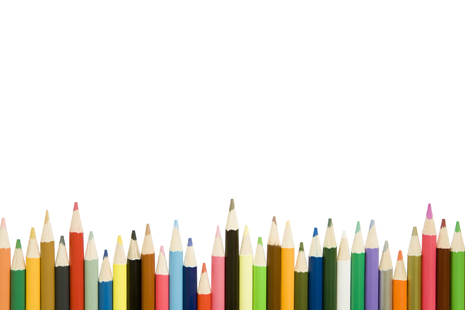 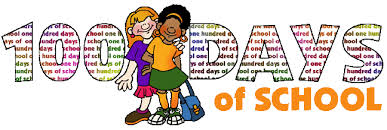 We’ll have our Valentine Party on Friday afternoon. Look for more information to come home on Monday.Thank you for all that you do!
Sincerely,Mrs. Jett, Mrs. McHolland, Mrs. Fluharty